Муниципальное общеобразовательное учреждение«Средняя школа № 80 с углубленным изучением английского языка»Дополнительная общеобразовательная общеразвивающая программа «Ансамбль «Голос детства»Художественно-эстетическая направленностьВозраст 11-14 летСрок реализации 2 года Программа составленаОсиповой Наталией Вячеславовнойпедагогом дополнительного образованияЯрославль2019-2021Пояснительная запискаАктуальность дополнительной общеобразовательной общеразвивающей программы «Ансамбль «Голос детства» обусловлена необходимостью формировать творческую личность, способную сохранять и приумножать ценности родной и мировой культуры. Именно музыка может стать эмоционально-оценочным стержнем, позволяющим формировать у обучающихся эстетическое восприятие других видов искусства и окружающего мира, развивать образное мышление, воображение, эстетическое сознание. Ансамблевое пение — наиболее доступный, демократичный вид музыкального искусства. Это не только важнейшее средство музыкально-эстетического, творческого, личностного развития и воспитания обучающихся, но и один из основных видов музыкального исполнительства. Программа имеет художественно-эстетическую направленность. Программа позволяет воспитывать у учащегося общечеловеческие ценности посредством влияния музыкального искусства.В основе программы лежат следующие принципы: связь музыки с ведущими интересами обучающихся, с их жизнью;сочетание в музыкальном репертуаре высокохудожественной народной, классической и современной музыки;учет возрастных особенностей обучающихся.Цель программы — эстетическое и нравственное развитие учащихся средствами музыкального искусства.Задачиформировать вокальные навыки (организация вдоха и выдоха, формирование естественности в звукообразовании, правильная артикуляция и чёткая дикция, выразительность исполнения);привить   необходимые умения и навыки самостоятельной работы с музыкальным текстом: анализа текста, соотнесения технических и художественных задач, умения слушать себя и других.развить эстетическое чувство — синестезию (особая способность человека к межсенсорному восприятию), зрительные, слуховые ассоциации, и ощущения;развивать самостоятельность и активность при исполнении музыкальных произведений;воспитать музыкальный и художественный вкус;общими усилиями  создавать условия для формирования единого творческого коллектива, где успех коллектива зависит от усилий и успешности каждого.Форма организации занятий –  групповая.Программа рассчитана на обучающихся 11 – 14 лет.Режим занятий: 4 раза в неделю по 40 минут, в год – 136 ч.Срок реализации программы 2 года (272 часа)В начале года производится прослушивание каждого ребенка.Песенный репертуар подбирается с учетом доступности, художественной ценности, учитывая возрастные предпочтения исполнителей, и частично зависит от праздников и мероприятий, проводимых вшколе, и носит вариативный характер. В течение года разучивается 6 – 8 произведений.Основной принцип обучения – коллективное ансамблевое творчество, а форма обучения – репетиция. Такая организация образовательного процесса является оптимальной для формирования  и проявления индивидуальности каждого ребенка.Ожидаемые результатыТребования к учащимся 1 года обучениязнать:правила поведения в коллективе, на сцене и в концертном зале;основы гигиены голоса вокалиста;иметь представления о:интонации, атаке звука, фразировке, процессе дыхания, штрихах, артикуляции и артикуляционном аппарате, значении координации между слухом и голосом;культуре поведения на занятиях;уметь:быстро и бесшумно брать дыхание, ровно распределять его сначала на короткие, затем на более протяженные фразы;начинать петь с мягкой атаки, хорошо и свободно открывая рот, в диапазоне от Hм до C2;чисто интонировать свою партию в песнях с инструментальным сопровождением и без сопровождения;осмысленно и выразительно произносить текст песен, ясно выпевать все гласные (особое внимание гласным «а», «о», «и»), округляя их звучание;петь спокойно и свободно (но не расслабленно) легким, звонким (не форсированным), напевным звуком;правильно исполнять простейшие ритмические рисунки;петь под фонограмму с различным аккомпанементом.воспитывать:интерес к вокальному искусству; стремление к вокально-творческому самовыражению.Требования к учащимся 2 года обученияуметь:сохранять дыхание на более продолжительных фразах;интонационно точно вступать в свою ноту;слышать музыку «внутренним» слухом;правильно исполнять ритмические рисунки;следить за качеством звука (звук должен быть мягким, не форсированным, звонким, чистым, ясным, ровным во всем диапазоне) в диапазоне от  Ам до Е2;чисто интонировать унисон и произведения с элементоми двухголосия;петь выразительно, с хорошей дикцией, активно и четко произнося согласные;понимать дирижерские жесты, менять темп по руке дирижера;использовать контрастную нюансировку;чувствовать исполняемые произведения, правильно двигаться под музыку и повышать сценическое мастерство;петь под фонограмму с различным аккомпанементом.воспитывать:эмоциональное восприятие музыки;стремление передать характер музыкального произведения во время его исполнения;умение вести себя на занятиях; умение выступать на концертах.Оценка результатов образовательной деятельностиМетоды и формы определения результативности освоения программыВладение специальными знаниями и умениями: Развитие музыкальных способностей: слуха, чувства ритма, памяти.Развитие специальных навыков: овладение певческим дыханием, расширение певческого диапазона, выработка чистоты интонации, пение а'сареllа, умение раскрыть и передать содержание музыкального произведения.Качество исполняемых музыкальных произведений (показатели):уровень сложности исполняемых произведений;умение пользоваться правильным певческим дыханием, проявляющееся в способах звукоизвлечения, ровности, мягкости и естественности звучания на всем диапазоне, на протяжении всех музыкальных фраз;уровень эмоционального состояния обучающегося во время исполнения музыкальных произведений (в составе хора или соло); умение раскрыть художественный образ музыкального произведения, чувство стиля исполняемых произведений.Общее музыкальное развитие (показатели):стабилъностъ интереса учащихся к музыкальным занятиям в студии;проявление учащимися потребности в представлении собственных результатов (концертная деятельность);степень уверенности в индивидуальном исполнении музыкальных произведенийКонтроль усвоения материала производится постоянно.Условно можно выделить три этапа оценки усвоенных знаний, умений, навыков и воспитанных личных качеств.Вводный контроль (в начале каждого учебного года, в сентябре).Текущий   и   промежуточный   контроль   (текущий –  в   течение   учебного   года, промежуточный – в середине учебного года). Итоговый контроль - в конце каждого учебного года (отчетный концерт).Методы оценки результативности:прослушивание и собеседование при поступлении в коллектив;педагогическое наблюдение;беседы с воспитанниками;индивидуальные прослушивания на занятиях;итоговые прослушивания - итоговые занятия;выступления на концертах и конкурсах;самооценка воспитанников.Формы демонстрации творческих достижения учащихся – участие ансамбля в фестивалях, конкурсах, смотрах и т.д. В течение учебного года в коллективе проводятся не менее 2 – 3 концертов в год.Содержание программыВокальная  работа:Правила пения и охраны голоса.Упражнения по развитию музыкальных способностей (музыкального слуха, памяти, ритма).Формирование вокально-хоровых навыков:соблюдение правильной певческой посадки,умение понимать и выполнять дирижерские жесты (внимание, дыхание, вступление, снятие, фермата, динамические оттенки);овладение правильным певческим дыханием;правильное звукообразование (мягкая атака), спокойный вдох и т.д.;выработка основных качеств детского певческого голоса: звонкости, полетности; сохранение индивидуального приятного тембра, непринужденного естественного звучания;работа над дикцией;развитие певческого диапазона (Gм-F2);выработка унисона, элементы двухголосия, пение а'сареllа;пение упражнений, учебно-тренировочного материала, импровизаций для выработки необходимых вокально-хоровых навыков.Пение произведений:Прослушивание детей с целью определения уровня их музыкального развития: диапазона голоса, качества звукообразования, наличия координации между слухом и голосом, музыкальной памяти; наличия отклонений в работе голосового аппарата. Выявление заболеваний органов дыхания.Подбор репертуара, включающего: народные, классические произведения русских и зарубежных композиторов, песни современных авторов.Работа над произведением: знакомство с авторами текста и музыки, показ — исполнение песни, разбор ее содержания, разучивание; обучение осмысленному, выразительному исполнению, концертное выступление.Слушание музыки:Прослушивание музыкальных произведений (запись, исполнение на фортепиано).Формирование культуры восприятия музыки, художественного вкуса и развитие эмоциональной сферы учащихся.Концертная деятельность:правила поведения на сцене и в концертном зале; культура поведения на сцене и за кулисами;составление программы;репетиции;подготовка и выступления на фестивалях, конкурсах и концертах;отработка навыков выхода на сцену, поклон;подготовка костюмов.Концертная деятельность является составной частью содержания образования объединения. Она направлена на повышение качественного уровня музыкального образования и поддержание интереса к занятиям, а также раскрытия творческого потенциала учащихся. Она играет значительную роль в формировании творческого коллектива.Тематическое планированиеТематический план  1 год обученияТематический план  2 год обученияМатериально-техническое обеспечениефортепиано; микрофоны; сценические костюмы; аудио- и видеоаппаратура.Дидактическое обеспечение: нотная и справочная литература, портреты композиторов, аудио и видеозаписи с вокальным материалом, диски с караоке.Список литературы   Алексеева Е. М. Учить детей творчеству // Дополнительное образование - 2003.-№7. -   Апраксина О.А. Методика развития детского голоса. - М., Изд. МГПИ, 1983.  Вербов А. Техника постановки голоса. М., ГМИ, 1961.   Добровольская Н.,  Орлова Н.    Что надо знать учителю о детском голосе. М., Музыка, 1972.Ефграфов Ю. «Элементарная теория мануального управления хором». - Москва: Музыка, 1995.   Карманчиков А.И. Особенности индивидуального подхода в формировании творческой активности учащихся. // Дополнительное образование - 2004. № 7 - с. 5-8.Конвенция ООН о правах ребенка.   Кочнева И., Яковлева А.   Вокальный словарь.   Л.,    Музыка, 1986.    Лутошкин А.Н.    Как вести за собой.    М.,     Просвещение, 1981.Михайлова   М.   «Развитие   музыкальных   способностей   детей»,   Популярное пособие для родителей и педагогов. - Ярославль: Академия развития, 1997.Программа        для        внешкольных        учреждений        и образовательных школ музыка. М.,   Просвещение, 1986.Развитие музыкального слуха, певческого голоса и музыкально-творческих способностей учащихся общеобразовательной школы. М., АПН СССР, 1982.Рожков М.И. Развитие личности и формирование индивидуальности: Сб. матер. Открытых междунар. Чтений, посвященных К.Д, Ушинскому.   Ярославль, 1996.     Селевко Г.К. Современные образовательные технологии: Учебное пособие. М.: Народное образование, 1998.Совкова 3. Как сделать голос сценическим.Стулова Г.П. Развитие детского голоса в процессе обучения пению. - М., Прометей, 1992Тетерский С.В. Современные требования к программам и учебным планам. // Дополнителыное образование. - 2004. - №10. -Лс. 5-9.Тихомирова Л.Ф.  Развитие индивидуальных способностей школьника - Ярославль: Академия развития, 1997.     Уемов А.И. Системный подход и общая теория систем. М.: Мысль, 1978.Фридман Л.М., Кулагина И.Ю.   Психологический справочник учителя. М., Просвещение, 1991.Шатковский Г. Развитие музыкального слуха.Шестернинов Е.Е., Арцев М.Н. Методические рекомендации по разработке авторских учебных программ «Практика административной работы в школе -2003. №5. -с. 3-11.Ю.Волков И.П. Приобщение школьников к творчеству. - М.: Педагогика, 1982. Воспитательный     процесс:     изучение    эффективности:     Методические рекомендации/ Под ред. Е.Н. Степанова. - М.: ТЦ «Сфера», 2000.Корректировка   (I ступень) 1 класс В связи с сокращением количества часов на данный курс до 1 часа в неделю с 1.10.2014 года в рабочую программу внесены следующие изменения:1). Программа 1 класса рассчитана на 1 час в неделю;2). Изменение тематического планирования.Рассмотрено и согласовано на заседании МОПротокол № ___  от «___» __________2018 г. Руководитель МО__________ (О.В. Соколова)«Утверждаю»Приказ по школе № 332 от «31»  августа  2020  г.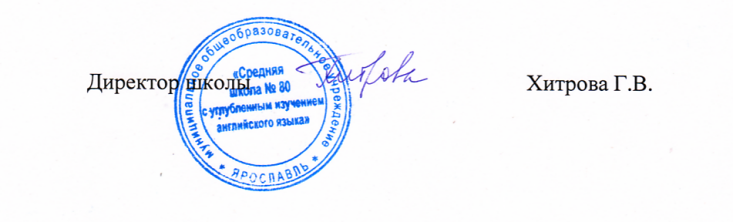 Тема занятияКол-вочасовПравила пения и охраны голоса. Прослушивание2ч.Певческое дыхание. Знакомство с произведением2ч.Дирижерские жесты. 1ч.Разучивание произведения8ч.Упражнения для развития звонкости и полетности. 2ч.Работа над осмысленным, выразительным исполнением8ч.Упражнения на развитие музыкального слуха. 2ч.Работа над осмысленным, выразительным исполнением8чРазвитие музыкальной памяти. 2ч.Знакомство с произведением2чУпражнения для развития дикции. 2ч.Разучивание произведения8чУпражнения для развития непринужденного естественного звучания  2ч.Работа над осмысленным, выразительным исполнением2чУчастие в конкурсной программе2Развитие чувства ритма. 2ч.Знакомство с произведением4Упражнения для развития певческого диапазона. 2ч.Разучивание произведения8Звукообразование. 2ч.Работа над осмысленным, выразительным исполнением4Развитие навыков пения а'сареllа. 2ч.Знакомство с произведением2Развитие музыкального слуха. 2ч.Разучивание произведения8Подготовка к выступлению. Работа над осмысленным, выразительным исполнением4ч.Концерт1ч.Правила пения и охраны голоса. Знакомство с произведением2ч.Разучивание произведения2ч.Развитие чувства ритма.Работа над осмысленным, выразительным исполнением4ч.Упражнения для развития певческого диапазона.Знакомство с произведением2ч.Упражнения для развития звонкости и полетности.Разучивание произведения8 ч.Упражнения для развития дикцииРабота над осмысленным, выразительным исполнением4ч.Развитие музыкального слуха. Знакомство с произведением2ч.Развитие музыкальной памяти. Разучивание произведения4ч.Упражнения для развития непринужденного естественного звучания.Работа над осмысленным, выразительным исполнением2ч.Певческое дыхание. Знакомство с произведением2ч.Упражнения для развития певческого диапазона. Разучивание произведения5 ч.Звукообразование. Работа над осмысленным, выразительным исполнением2ч.Подготовка к выступлению. Работа над осмысленным, выразительным исполнением2ч.Отчетный концерт1ч.Итого 136 часовТема занятияКол-вочасовПравила пения и охраны голоса. Прослушивание2 ч.Певческое дыхание. Знакомство с произведением2 ч.Дирижерские жесты. Разучивание произведения8 ч.Упражнения для развития звонкости и полетности.  Работа над осмысленным, выразительным исполнением4 ч.Развитие музыкального слуха. Знакомство с произведением2 ч.Развитие музыкальной памяти. Разучивание произведения8 ч.Упражнения для развития дикции. Работа над осмысленным, выразительным исполнением4 ч.Развитие чувства ритма. Работа над осмысленным, выразительным исполнением 4ч.Упражнения для развития непринужденного естественного звучания. Знакомство с произведением4 ч.Развитие чувства ритма. Разучивание произведения6 ч.Упражнения для развития певческого диапазона. Работа над осмысленным, выразительным исполнением4 ч.Звукообразование. Знакомство с произведением2 ч.Развитие навыков пения а'сареllа. Разучивание произведения6 ч.Развитие музыкального слуха. Работа над осмысленным, выразительным исполнением4 ч.Подготовка к выступлению. Работа над осмысленным, выразительным исполнением4 ч.Подготовка к выступлениюРабота над осмысленным, выразительным исполнением4ч.Рождественский концерт1 ч.Правила пения и охраны голоса. Знакомство с произведением2ч.Дирижерские жесты. Разучивание произведения8 ч.Развитие чувства ритма. Работа над осмысленным, выразительным исполнением4 ч.Упражнения для развития певческого диапазона. Знакомство с произведением2 ч.Упражнения для развития звонкости и полетности. Разучивание произведения8 ч.Упражнения для развития дикции. Работа над осмысленным, выразительным исполнением2 ч.Подготовка к выступлению. Работа над осмысленным, выразительным исполнением4 ч.Концерт, посвященный Международному женскому дню1 ч.Развитие музыкального слуха. Знакомство с произведением2 ч.Развитие музыкальной памяти. Разучивание произведения8 ч.Развитие навыков пения а'сареllа. Работа над осмысленным, выразительным исполнением6 ч.Звукообразование.Знакомство с произведением2 ч.Упражнения для развития непринужденного естественного звучания. Разучивание произведения8 ч.Певческое дыхание. Работа над осмысленным, выразительным исполнением4 ч.Подготовка к выступлению. Работа над осмысленным, выразительным исполнением3 ч.Подготовка к выступлению.Работа над осмысленным, выразительным исполнением2 ч.Отчетный концерт1 ч.Итого 136ч.№ п/пТема занятияКол-вочасов1.Правила пения и охраны голоса. Прослушивание2ч.2.Певческое дыхание. Знакомство с произведением1ч.3.Дирижерские жесты. Разучивание произведения2ч.4.Упражнения для развития звонкости и полетности. Работа над осмысленным, выразительным исполнением2ч.5.Развитие музыкального слуха. Работа над осмысленным, выразительным исполнением1ч.6.Развитие музыкальной памяти. Знакомство с произведением1ч.7.Упражнения для развития дикции. Разучивание произведения1ч.8.Упражнения для развития непринужденного естественного звучания  Работа над осмысленным, выразительным исполнением1ч.9.Развитие чувства ритма. Знакомство с произведением1ч.10.Упражнения для развития певческого диапазона. Разучивание произведения1ч.11.Звукообразование. Работа над осмысленным, выразительным исполнением1ч.12.Развитие навыков пения а'сареllа. Знакомство с произведением1ч.13.Развитие музыкального слуха. Разучивание произведения1ч.14.Подготовка к выступлению. Работа над осмысленным, выразительным исполнением1ч.15.Подготовка к выступлению. Работа над осмысленным, выразительным исполнением1ч.16.Концерт1ч.17.Правила пения и охраны голоса.Знакомство с произведением1ч.18.Дирижерские жесты.Разучивание произведения1ч.19.Развитие чувства ритма.Работа над осмысленным, выразительным исполнением1ч.20.Упражнения для развития певческого диапазона.Знакомство с произведением1ч.21.Упражнения для развития звонкости и полетности.Разучивание произведения1ч.22.Упражнения для развития дикцииРабота над осмысленным, выразительным исполнением1ч.23.Развитие музыкального слуха. Знакомство с произведением1ч.24.Развитие музыкальной памяти. Разучивание произведения1ч.25.Развитие навыков пения а'сареllа. Работа над осмысленным, выразительным исполнением1ч.26.Упражнения для развития звонкости и полетности. Знакомство с произведением2ч.27.Звукообразование. Разучивание произведения1ч.28.Концерт1ч.29.Упражнения для развития непринужденного естественного звучания.Работа над осмысленным, выразительным исполнением1ч.30.Певческое дыхание. Знакомство с произведением1ч.31.Упражнения для развития певческого диапазона. Разучивание произведения1ч.32.Звукообразование. Работа над осмысленным, выразительным исполнением1ч.33.Подготовка к выступлению. Работа над осмысленным, выразительным исполнением1ч.34.Отчетный концерт1ч.Итого:Итого:38ч.